TENDER ENQUIRY DOCUMENTSUPPLY OF MEDICAL FURNITURE  ITEMS TO HLL CT SCAN CENTRES IN UTTAR PRADESHHLL/HCS/UP-CT/2017/02 Dated: 02/01/2018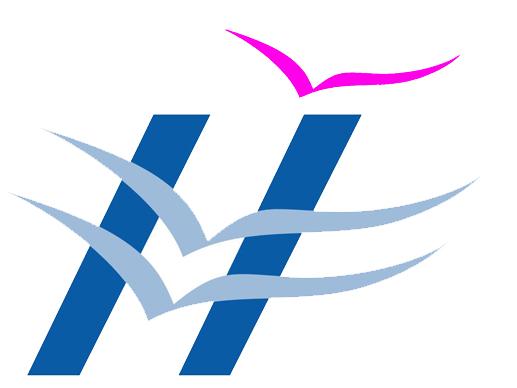 HLL LIFECARE LIMITED(A GOVT. OF INDIA ENTERPRISE)HEALTHCARE SERVICE DIVISIONC/O HLFPPT, 9/316 VIKAS NAGAR,LUCKNOW - 226022 (UTTAR PRADESH)PH. NO. 0522-4150000CONTENTSNOTICE INVITING TENDER (NIT)HLL LIFECARE LIMITED(A GOVT. OF INDIA ENTERPRISE)HEALTHCARE SERVICE DIVISIONC/O HLFPPT, 9/316 VIKAS NAGAR,LUCKNOW - 226022 (UTTAR PRADESH)PH. NO. 0522-4150000TENDER DOCUMENT No: HLL/HCS/UP-CT/2017/02 Dated: 02/01/2018HLL Lifecare Ltd (HLL), a Government of India Enterprise invites sealed competitive bids from reputed suppliers/agencies/ manufactures / firms for supply of Medical Furniture & items to HLL CT SCAN CENTERS – Uttar Pradesh,.The bidder shall quote for below schedule of work.Publishing date of bid		:	2nd Jan 2018Last date of submission of bid	:	12th Jan 2018 at 15.00 Hours.Address for submission of bid	:	DM (HCS), Healthcare Service DivisionC/O HLFPPT, 9/316 Vikas Nagar,Lucknow - 226022 (Uttar Pradesh)Ph. No. 0522-4150000Opening of Bid			:	12th Jan 2018 at 15.30 HoursVenue of opening Bids		:	HLL Lifecare LimitedHealthcare Service DivisionC/O HLFPPT, 9/316 Vikas Nagar,Lucknow - 226022 (Uttar Pradesh)Ph. No. 0522-4150000Interested applicants can participate in the bid.For any clarifications on the tender document, the prospective bidders can Contact Mobile No: +91 9891910429 or E-mail:  hindlabsctprojectup@lifecarehll.comon any working days during office hours from the date and time of publishing the tender to the last date and time of submission of tender documents.Applicants may obtain all the tender documents downloaded from HLL Website at www.lifecarehll.com.Tender form shall be forwarded along with the Bank Draft of EMD of Rs.16500/- in favor of HLL Lifecare Ltd, payable at Trivandrum. Tender will be opened in presence of interested vendors.HLL reserves the right to accept or reject any application without assigning any reason or incurring any liability whatsoever. Incomplete/Conditional tender without earnest money or received after due date and time shall be summarily rejected. Prospective bidders are advised to regularly scan through HLL web site as corrigendum/amendments etc, if any, will be notified on the HLL web site and separate advertisement will not be made for this regard.SECTION – IINFORMATIONANDINSTRUCTIONSTOTHE PARTICIPANTSI. SCOPE OF WORK1.	Supply of Medical Furniture & items  to following HLL CT Scan Centers located at District Hospitals of ‘22’ District Headquarters of Uttar Pradesh2. TECHNICAL SPECIFICATIONThe specifications, Terms and Conditions for supply of Medical Furniture & items are as follows:-Bidders are requested to quote all items mentioned in the list. Interested applicants may supply all the items as per Annexure – 1.II. Earnest Money Deposit (EMD)The tenderer shall furnish along with its tender, earnest money for amount as shown above in the NIT. The earnest money is required to protect the Purchaser/Customer against the risk of the tenderer’s unwarranted conduct as amplified under sub-clause 6 below.1. The tenderers who are currently registered and, also, will continue to remain registered during the tender validity period with Directorate General of Supplies & Disposals or with National Small Industries Corporation, New Delhi for the specific goods as per tender enquiry specification shall be eligible for exemption from EMD. In case the tenderer falls in these categories, it should furnish copy of its valid registration details (with DGS&D or NSIC, as the case may be).2. The earnest money shall be furnished in one of the following forms:i) Account Payee Demand Draftii) Banker’s cheque andiii) Bank Guarantee3. The demand draft or banker‟s cheque shall be drawn on any commercial bank in India or country of the tenderer, in favour of the “HLL Lifecare Limited” payable at Trivandrum. In case of bank guarantee, the same is to be provided from any commercial bank in India or country of the tenderer as per the format specified under Section X in these documents.4. The earnest money shall be valid for a period of forty-five (45) days beyond the validity period of the tender (ie. 180 + 45 days from the date of opening of bids).5.The EMD of the successful bidder will be refunded at the end of the contract period. EMD of the unsuccessful bidders will be repaid within 30 days on completion of the tender formalities.6. Earnest Money is required to protect the Purchaser/Customer against the risk of the Tenderer‟s conduct, which would warrant the forfeiture of the EMD. Earnest money of a tenderer will be forfeited, if the tenderer withdraws or amends its tender or impairs or derogates from the tender in any respect within the period of validity of its tender or if it comes to notice that the information/documents furnished in its tender is incorrect, false, misleading or forged without prejudice to other rights of the Purchaser/Customer.7. In the case of Bank Guarantee furnished from banks outside India (i.e. foreign Banks), it should be authenticated and countersigned by any nationalized bank in India by way of back-to-back counter guarantee and the same should be submitted along with the bid.III. GENERAL TERMS AND CONDITIONSA. Eligibility criteria for Bidders1. The firm should have minimum three years’ experience for supply of Medical Furniture & items with similar institutions / scanning centers, documentary evidences for the same have to be attached.  In support of this, a statement regarding assignments of similar nature successfully completed during last three years should be submitted as per Performa in Appendix C. The scrutiny committee will have the right to reject the tender of the firm who have not submitted the required documents.(The decision of the Purchaser as to whether the assignment is similar or not and whether the bidders possess adequate experience or not, shall be final and binding on the bidders.)2. Average annual financial turn-over of the bidder during the last 3 years, ending 31st March of the previous financial year, should be at least INR 100,0000 (Rupees Ten Lakhs only)3. The supplier should have the registered office in India and the details including documentary proof for the same may please be furnished along with the bid.Even though the applicants satisfy the above requirements, they may be disqualified, if they have:a)  Made misleading or false representation of facts or deliberately suppressed the information to be provided in the forms, statements and enclosures of this document.b)  Previous history of poor performance such as abandoning work, not properly completing the contract or financial failure/weaknesses.B. Other terms and ConditionsDELIEVERY: The delivery will be made at HLL CT SCAN CENTRES located in ‘22’ district Headquarters of UP. Cartage/coolliage shall have to be borne by the Tenderer.  The material should be supplied to the site with in 10 days of issuing Purchase order. The Purchase order will be issued in staggered manner for 3 -5 centres in one time.PENALTY CLAUSE: A penalty @ 4% per week subject to maximum of 10% on the delayed supply will be imposed in case of supply is not made in accordance with the time schedule given by HLL in the work order.PRICES: The prices to be quoted as per Annexure-III.  Quoted prices shall be valid for a period of one year.CONTRACT TERMINATION: HLL Life care Limited reserves the right to terminate the contract at any time without any notice and forfeit part or whole of the earnest money of the tender if tenderer fails to make the supply within the prescribed period or the supply is not found in accordance with the specification or not in the quality/quantity as per the orders placed or there is any breach of the terms of the contract on the part of tenderer.  The earnest money will be forfeited, if the tenderer, after approval of the tender fails to accept it. All 22 Locations with address are enlisted on Annexure –II.QUALITY INSPECTION: The supplier should adhere to the quality of the items as quoted in the bid. The quality inspection will be done by the HLL team to supply made, for quality of the items as per specification. Any difference in size, material,  weight, color etc will render the entire order for rejection and the tenderer shall have to lift the material at their own cost on “as is where basis is”.  In case of any dispute, decision by HLL will be final and irrevocable.ORDER PLACEMENT: The supply order shall be placed on the lowest cumulative price quoted by the responsive bidder.  The revision of rates will not be allowed during the contract period of 180 days.PAYMENT: The Payment shall be made after a credit period of 30 days from the date of receipt of materials as per PO at our site. For claiming the payment, the following documents have to be submitted.a.  Three copies of invoicesb. Delivery receipt duly signed by the concerned person of HLL and representatives of the supplier.Bids should be clear in all respects and those with ambiguous clauses shall be summarily rejected.The supply order shall be placed on the lowest cumulative price quoted by the responsive bidder.Tender in the prescribed form duly filled in signed and stamped in sealed cover superscripted on it “TENDER FOR SUPPLY OF MEDICAL FURNITURE ITEMS  FOR HLL CT SCAN CENTERS – UTTAR PRADESH” shall be submitted to the following address.DEPUTY MANAGER (HCS)HLL LIFECARE LIMITED(A GOVT. OF INDIA ENTERPRISE)HEALTHCARE SERVICE DIVISIONC/O HLFPPT, 9/316 VIKAS NAGAR,LUCKNOW - 226022 (UTTAR PRADESH)PH. NO. 0522-4150000Bids should be submitted latest by before 15:00 Hrs on 12/01/2018 and the same will be opened at 15:30 Hrs on the same day at the above Office, in the presence of the representatives of the bidders, who choose to attend . If the bid opening day is declared as holiday for HLL, the bid will be opened at the next working day of HLL.Bidders are requested to contact the undersigned for further information, if any.Any bid received after the deadline for submission of bids will be rejected.HLL reserves the right to accept or reject any or all of the bids without assigning any reason whatsoever.The envelopes containing the bid shall bear the words “DO NOT OPEN BEFORE 12th Jan 2018.HLL shall not be liable for the delay in submission of bids after the due date specified above due to any reason including postal delay.No Email or fax bids will be accepted.The name and mailing address of the Applicant should be clearly marked on the envelope.All the information asked in this document shall be answered in the ENGLISH language only.Failure to provide information in the stipulated format enclosed or to provide timely clarification or substantiation of the information supplied (considered essential to evaluate the Applicant’s qualification) may result in disqualification of the Applicant.Any dispute arising out of the tender/bid document/ evaluation of bids/issue of purchase order shall be subject to the jurisdiction of the competent court at Thiruvananthapuram only.Extension of contractThe contract may be extended for one/two years,if the work is found satisfactory on the same rates/terms and conditions.All the above stated terms and conditions should be acceptable to the bidder.All the bids shall remain valid for 180 days from the date of opening of bids prescribed by HLL. A bid valid for a shorter period shall be rejected by the HLL being non-respective.GENERAL INFORMATIONThe applicant’s name, signature and Firm’s stamp should appear on each page of the application.Overwriting should be avoided. Neatly crossing out, initiating, dating and rewriting shall make             correction(s), if any. All pages of tender documents shall be numbered and submitted as a package with signed and stamped letter of transmittal.A senior officer of the client should sign references, information and certificates from the respective clients certifying suitability, know-how and capability of the applicant.The applicant is advised to attach any additional information, which he thinks is necessary in regard to his capabilities to establish that the applicant is capable in all respects. He is however, advised not to attach superfluous information.  No further information will be entertained after tender document is submitted, unless the organization calls it for.Prospective applicants may seek clarification regarding the scope, and/or the requirements within two working days. No request for clarification will be considered after receiving the pre-qualification tenders.26. TENDER SUBMISSION AND AWARDThe tender will be evaluated based on documents submitted meeting all the minimum eligibility criteria and the prices quoted for each schedule. Work will be awarded to the vendor who satisfies all the minimum eligibility requirements and also quoted the lowest price for each schedule.The HLL reserves the right to:Amend the scope and value of contract.Reject any or all the bids without assigning any reason.  For any of the above actions, the organization shall neither be liable for any damages, nor be under any obligation to inform the applicants of the grounds for the same. Effort on the part of the bidder or his agent to exercise influence or to pressurize the organization for his bid shall result in rejection of such bid. Split the works into different packages if required27. OTHER INFORMATION TO BE SUBMITTED ALONGWITH APPLICATIONRegistration/ License: The Applicant should furnish GST Registration number with the bid.If any information furnished by the applicant is found incorrect at a later stage, applicant shall be liable to be debarred from tendering in HLL. The Company reserves the right to verify the particulars furnished by the applicant independently.HLL may ask for any additional information and/ or clarification from the applicant. The applicant shall submit such additional information and/ or clarification as requested by HLL within the time specified in the communication.The competent authority to pre-qualify shall have the power to relax any condition/criterion for pre-qualification if it considers expedient to do so.Even though the agency meets all the criteria, the HLL reserves the right to accept or reject any applicant/disqualify any agency without assigning any reason whatsoeverFor and On Behalf Of HLL Life Care LimitedThanking you,Yours faithfully,Deputy Manager – (Health Care Services)Annexure – IThe bidder shall quote for following work.Annexure – IIAnnexure-III.PRICE BIDTotal Cumulative Price in Figures:____________________________________Total Cumulative Price in words:_____________________________________Seal and Signature of BidderAPPLICATION FOR PREQUALIFICATIONName of Work:SUPPLY OF MEDICAL FURNITURE  ITEMS TO HLL CT SCAN CENTRES IN UTTAR PRADESH.(General information of the manufacturer / supplier)1. Name & Address of the Supplier			      :a)	Telephone No.					      :b)	Fax No.					      :c)	Mobile No.					      :d)	E-mail Address				      :e)	Website					      :f)	Name of contact person			      :g)	Whether proprietary/partnership/Limited company				       :h)	Specify whether SSI / MSME unit		       :2. How many years have you been in theBusiness of manufacturing / selling?		        :3. Have you been a supplier to any?Public sector/ Government Lab or any major pvt hospitals/Leading Retailers (during the last 3 years)	:4. If so give details of five firm’s Name, address,And quantity					:5. Details of tax registration :a)	GSTIN No.			                     :	                     b)	PAN No.					:6.        Bank Informationa)	Bank Name					:b)	City						:c)	Branch Name 				:	:d)	Branch Code					:e)	Account No.					:f)	Account Type					:g)	IFSC Code (Issued by RBI to Bank)		:All the information provided herein is true & correct.DATE:                         		NAME & SIGNATURE OF THE APPLICANTPLACE:						(WITH OFFICE SEAL)ANNEXURE - IVSIGNATURE OF BIDDERANNEXURE - VANNEXURE VI(ENCLOSE	DETAILS	OF	ANNUALISED	TURN	OVER	OF	THE CONTRACTOR/FIRM/COMPANY IN THE LAST 3 YEARS ENDING 31-03-2017)2014 - 2015: INR.	Or	USD2015 – 2016: INR.	Or	USD2016 - 2017: INR.	Or	USD(Enclose audited Balance sheets in proof for the above period)Note:Average annual financial turnover of the bidder during the last 3 years, ending 31st March of the previous financial year, should be at least INR 10 Lakhs.ANNEXURE VIICERTIFICATEI / we hereby certify that the information given with this bidding document is correct. If, at any stage, it is found to be incorrect, I / we understand that the contract will be liable to be terminated and action could be taken against me/us by the Company for damages.SIGNATURE (S) OF BIDDER WITH SEAL(To be submitted in the letter pad of the firm indicating full name and address, telephone & fax numbers etc.)ANNEXURE VIIIBANK GUARANTEE FORM FOR EMDWhereas ___________________ (hereinafter called the “Tenderer”) has submitted its quotation dated ___________________ for providing services ____________________ (hereinafter called the “tender”) against the Purchaser/Customer‟s tender enquiry No. __________________ Know all persons by these presents that we _________________________ of ______________________ (Hereinafter called the “Bank”) having our registered office at ________________________________________ are bound unto ____________________________ (hereinafter called the “Purchaser/Customer) in the sum of _________________________ for which payment will and truly to be made to the said Purchaser/Customer, the Bank binds itself, its successors and assigns by these presents. Sealed with the Common Seal of the said Bank this ________day of _______ 20____.The conditions of this obligation are:1) If the Tenderer withdraws or amends, impairs or derogates from the tender in any respect within the period of validity of this tender.2) If the Tenderer having been notified of the acceptance of his tender by the Purchaser/Customer during the period of its validity:-fails or refuses to furnish the performance security for the due performance of the contract or fails or refuses to accept/execute the contract or  if it comes to notice that the information/documents furnished in its tender is incorrect, false, misleading or forgedWe undertake to pay the Purchaser/Customer up to the above amount upon receipt of its first written demand, without the Purchaser/Customer having to substantiate its demand, provided that in its demand the Purchaser/Customer will note that the amount claimed by it is due to it owing to the occurrence of one or both the two conditions, specifying the occurred condition(s).This guarantee will remain in force for a period of forty-five days after the period of tender validity and any demand in respect thereof should reach the Bank not later than the above date.…………………………….(Signature with date of the authorised officer of the Bank)………………………………………………………….Name and designation of the officer………………………………………………………….………………………………………………………….Seal, name & address of the Bank and address of the BranchSL No.ITEMPage No.1Notice Inviting Tender32Scope Of Work43General Terms and Conditions7-104Submission of Bids10-115Annexures11-21Sl. NoBrief Description of Item/WorkLocationsEMD (In Rs.)1SUPPLY OF MEDICAL FURNITURE  ITEMS  TO HLL CT SCAN CENTRES IN UTTAR PRADESH22 Locations in Uttar Pradesh16500Sl NoDistrict HospitalSL No.1Aligarh11Ghazipur21Sravasti2Etah12Mau22Sitapur3Hathras13SantKabir Nagar4Kasganj14Siddharthnagar5Auraiya15Ambedkar Nagar6Kaushambi16Amethi7Chitrakoot17Kushinagar8Hamirpur18Maharajganj9Mahoba19Shahjahanpur10Bhadohi20BalrampurSl.NoItems NameQuantity required per centreTotal Quantities required1LEAD APRON (Half sleeves)2 nos44 nos2PatientTrolly (Strecher) – Iron body (Powder Coated )1 nos22 nos3B.P.Apparatus (Mercury )1 nos22 nos4Stethescope1 nos22 nos5IV Stand – Iron body (Powder coated)1nos22 nos6Sterilizer (16'') -SS1 nos22 nos7Enema Set, Adult (PVC)2 nos44 nos8Bed Pan (PVC)1 nos22 nos9Urinal (PVC)1 nos22 nos10Ambubag Adult (Silicon)1 nos22 nos11Ambubag Pediatric (Silicon)1 nos22 nos12Rubber Sheet (per meter)4 nos88 nos13Kidney Tray/ Injuction tray (SS)1 nos22 nos14Weiging Machine – Analog1 nos22 nos15Scissors (6'') SS1 nos22 nos16Artery Forceps (5'') SS1 nos22 nos17Surgical forceps (6'') SS1 nos22 nos18Thermometer (Digital)1 nos22 nos19Instrument trolly – Iron body (Powder coated)1 nos22 nos20SS Tray (8x10)1 nos22 nos21Needle destroyer (Automatic)1 nos22 nos22Measurement cup Large1 nos22 nos23FNAC Tray (SS) 10X121 nos22 nosSl. NoBrief Description of Item/WorkLocations1SUPPLY OF MEDICAL FURNITURE & ITEMS  TO HLL CT SCAN CENTRES IN UTTAR PRADESH22 Locations in Uttar Pradesh Hospitals in Utter Pradesh Sl NoDistrict HospitalAddress1Aligarh Deen Dayal Upadhyay District Hospital (Combined) - - Aligarh (U.P.) 2020012Etah District Hospital - Etah, Uttar Pradesh 2070013HathrasBagla District Hospital (Combined) - Hathras (U.P.) 20141014Kasganj District Hospital  - Kasganj5Auraiya District Hospital (Combined) - Auraiya6KaushambiDistrict Hospital (Combined), Manjhanpur – Kaushambi (UP) - 2122077ChitrakootDistrict Hospital (Combined) – Karwi, Chitrakoot (U.P.) 2102058HamirpurDistrict Hospital - Hamirpur (U.P.) 2103019MahobaDistrict Hospital - Mahoba (U.P.) 21042710BhadohiDistrict Hospital (Combined), Sarpataha - Bhadohi (U.P.) 22130411GhazipurDistrict Hospital – Gazipur (UP) 23300112Mau District Hospital – Mau (UP) - 27510113SantKabir Nagar District Hospital (Combined) - Khalilabad (U.P.) 27217514SiddharthnagarDistrict Hospital (Combined) – Siddharthnagar (U.P.) 27215315Ambedkar Nagar District Hospital (Combined) – Ambedkar Nagar (UP)  22412216Amethi District Hospital – Amethi (UP) 22740517KushinagarDistrict Hospital (Combined) - Kushinagar (U.P.) 27430418MaharajganjDistrict Hospital (Combined) – Maharajganj (UP) -27330319ShahjahanpurDistrict hospital - Shajahanpur (U.P.) 24222620BalrampurDistrict Hospital (Combined) – Balrampur  (U.P.) 27120121ShravastiDistrict Hospital – Shravasti (U.P.) 27183122SitapurDistrict Hospital  - Sitapur (U.P.) 261001Sl. NoDescription of ItemQUANTITYUnit Base price (Rs.)Taxes/Duties etc.Other incidental cost, Transportation costTotal Price for each unit(Rs)Total Amount (Rs)1LEAD APRON (Half sleeves)2 nos2PatientTrolly (Strecher) – Iron body (Powder Coated )1 no.3B.P.Apparatus (Mercury )1 no4Stethescope1 no5IV Stand – Iron body (Powder coated)1 no6Sterilizer (16'') –SS1 no7Enema Set, Adult (PVC)2 nos8Bed Pan (PVC)1 no9Urinal (PVC)1 no10Ambubag Adult (Silicon)1 no11Ambubag Pediatric (Silicon)1 no12Rubber Sheet (per meter)4 nos13Kidney Tray/ Injuction tray (SS)1 no14Weiging Machine – Analog1 no15Scissors (6'') SS1 no16Artery Forceps (5'') SS1 no17Surgical forceps (6'') SS1 no18Thermometer (Digital)1 no19Instrument trolly – Iron body (Powder coated)1 no20SS Tray (8x10)1 no21Needle destroyer (Automatic)1 no22Measurement cup Large1 no23FNAC Tray (SS) 10X121 noDETAILS OF PREVIOUS ORDER FOR SIMILAR WORKEXECUTED DURING THE LAST 3 YEARSDETAILS OF PREVIOUS ORDER FOR SIMILAR WORKEXECUTED DURING THE LAST 3 YEARSDETAILS OF PREVIOUS ORDER FOR SIMILAR WORKEXECUTED DURING THE LAST 3 YEARSDETAILS OF PREVIOUS ORDER FOR SIMILAR WORKEXECUTED DURING THE LAST 3 YEARSDETAILS OF PREVIOUS ORDER FOR SIMILAR WORKEXECUTED DURING THE LAST 3 YEARSSl. No.Name of Client with full address, telephone numbers and nature of workOrder details such as quantity etc.Value of works completedPeriod of Completion with dates(in months)TOTAL NUMBER OF ONGOING INSTALLATIONS OR ORDERS IN HAND FOR SIMILAR WORKTOTAL NUMBER OF ONGOING INSTALLATIONS OR ORDERS IN HAND FOR SIMILAR WORKTOTAL NUMBER OF ONGOING INSTALLATIONS OR ORDERS IN HAND FOR SIMILAR WORKTOTAL NUMBER OF ONGOING INSTALLATIONS OR ORDERS IN HAND FOR SIMILAR WORKSl. No.Name of Client with full address, telephone numbers and nature of workOrder details such as quantity, completion time etc.Value of works